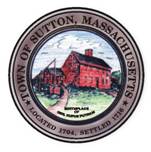       TOWN OF SUTTONBOARD OF ASSESSORS 4 UXBRIDGE ROADSUTTON, MA  01590-1702  508-865-8722Meeting Minutes – June 19, 2018Present: Chairman Robert Nunnemacher  Board Member RJ Nichols	  Principal Assessor Joyce Sardagnola  Meeting called to order at 6:30 p.m.1.         Acceptance of MinutesMotion made by Chairman to accept minutes of June 12, 2018 meeting.  Unanimously approved by The Board.2.         Old & New Business3.         Decisions & Actions TakenThe Board signed twenty-four (24) Motor Vehicle Abatements The Board assisted the public at the counter.The Board of Assessors adjourned its meeting of Tuesday, June 19, 2018 at or about 8:30 p.m. 	       Respectfully Submitted,Linda Hicks, Secretary 